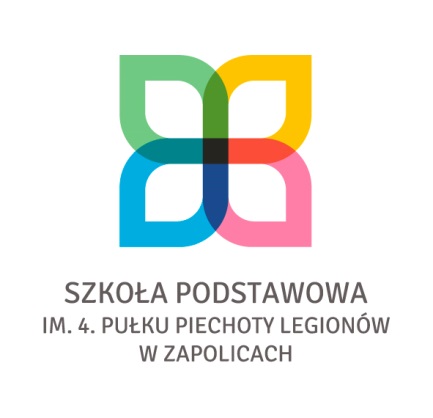 REGULAMIN OPUSZCZANIA TERENU                                                                                                        SZKOŁY PODSTAWOWEJ IM. 4.PUŁKU PIECHOTY LEGIONÓW W ZAPOLICACHUczniowie Szkoły Podstawowej im. 4. Pułku Piechoty Legionów                                    w Zapolicach podczas zajęć dydaktyczno – wychowawczych i innych organizowanych przez placówkę, a także podczas przerw międzylekcyjnych, mają całkowity zakaz opuszczania terenu szkoły. Wyjątek stanowią:Zajęcia realizujące podstawę programową  poza terenem szkoły pod opieką nauczyciela (w dalszej części regulaminu rozumiane jako wyjście poza teren szkoły)Zwolnienie ucznia za zgodą rodzicówWyjścia poza teren szkoły  mogą być organizowane w formie uczestnictwa w:olimpiadach i konkursach przedmiotowychwykładach, szkoleniach i zajęciach warsztatowych,zawodach sportowych,zajęciach sportowych w ramach realizacji godzin wychowania fizycznego z zastrzeżeniem, że nie dotyczą turystyki kwalifikowanej,spotkaniach integracyjnych, np. ogniskach,seansach kinowych, spektaklach teatralnych,wystawach, wernisażach,plenerach artystycznych,uroczystościach z udziałem Pocztu Sztandarowego,innych zajęciach edukacyjnych lub rekreacyjnych.Zgodę na zorganizowanie wyjścia wyraża dyrektor szkoły lub osoba przez niego upoważnionaOpiekunem wyjścia jest nauczyciel lub za zgodą dyrektora szkoły inna pełnoletnia osoba, z zachowaniem poniższych zasad:podczas wyjścia bez korzystania ze środków lokomocji opiekę powinien sprawować jeden opiekun nad zespołem klasowympodczas wyjścia, w trakcie którego korzysta się ze środka lokomocji, opiekę powinien sprawować jeden opiekun nad grupą do 15 ucznióww szczególnych przypadkach dyrektor może zmienić liczbę opiekunówDo zadań opiekuna grupy należy:wpisanie wyjścia do „Zeszytu wyjść” z podaniem: daty, ram czasowych, celu wyjścia, ilości uczniów oraz klas, do których uczęszczają;                                  w przypadku wyjścia określonego w punkcie 2c dodatkowo wypełnienie karty zgłoszenia na zawodyodnotowanie wyjścia w dzienniku lekcyjnym klasy, do której uczęszczają uczestnicy wyjścia,ustalenie z uczestnikami miejsca zbiórki oraz miejsca zakończenia wyjścia,sprawowanie opieki nad uczniami,zapewnienie warunków realizacji programu wyjścia,organizowanie transportu,sprawowanie nadzoru nad przestrzeganiem zasad obowiązujących uczestników, ze szczególnym uwzględnieniem zasad bezpieczeństwa,odebranie zgody od rodziców uczniów w przypadku zawodów sportowych i dołączenie jej do karty zgłoszenia zawodów sportowych; w przypadku pozostałych wyjść zgoda rodziców nie jest wymaganaKażdy uczestnik zobowiązany jest do przestrzegania programu przewidzianego w trakcie wyjścia ze szkołyW trakcie wyjścia obowiązują zasady podane przez opiekuna a w przypadku podróży także zasady podane przez przewoźnikaWszelkie przemieszczanie się w jakimkolwiek celu musi odbywać się za zgodą opiekuna; uczeń w żadnym przypadku nie może samowolnie oddalić się od grupyWszelkie problemy zdrowotne należy natychmiast zgłosić opiekunowi.Uczeń ma obowiązek dbać o bezpieczeństwo własnego ekwipunku, dokumentów i pieniędzy.W czasie wyjścia uczniowie są zobowiązani do zachowania dyscypliny, punktualności, przestrzegania poleceń opiekunów, kulturalnego zachowania w miejscach publicznych, troski o własne zdrowie                                          i bezpieczeństwo całej grupy.Uczniowie są zobowiązani do odpowiedniego zachowania w czasie wyjścia poza szkołę. Za szkody materialne wyrządzone przez uczniów odpowiadają ich rodzice.Uczestników wyjścia obowiązuje całkowity zakaz palenia papierosów, spożywania napojów alkoholowych i wszelkich innych używekW sytuacjach konfliktowych, nierozstrzygniętych czy wątpliwych między uczestnikami wyjścia decydujące zdanie ma opiekun.Uczeń może zostać zwolniony przez rodzica z części zajęć lekcyjnych w danym dniu, poprzez przekazanie do sekretariatu szkoły prośby pisemnej. Upoważniona przez dyrektora szkoły osoba, telefonicznie potwierdza informację u rodzica ucznia. W takim przypadku uczeń może samodzielnie opuścić teren szkoły, nie wcześniej jednak niż przed godziną podaną przez rodzica.Uczeń może zostać zwolniony przez rodzica osobiście, lub przez osobę przez niego upoważnioną na piśmie, z części zajęć lekcyjnych w danym dniu; w takim przypadku rodzic lub osoba odbierająca ucznia informuje wychowawcę lub nauczyciela aktualnie prowadzącego zajęcia o zwolnieniu ucznia i potwierdza fakt zabrania dziecka ze szkoły wpisem do zeszytu zwolnień z godziną opuszczenia szkoły oraz własnoręcznym podpisem.Procedury z punku 16 obowiązują w sytuacji odbioru dziecka ze szkoły                      w przypadku złego samopoczucia ucznia.W czasie, gdy uczeń jest zwolniony, nie może przebywać na terenie szkoły.Jeżeli pozwalają na to warunki atmosferyczne, uczniowie mogą spędzać przerwy międzylekcyjne na zewnątrz budynku szkolnego w wyznaczonych do tego miejscach na terenie szkoły, pod opieką pełniących dyżur nauczycieli. Zasady zachowania się uczniów podczas takich przerw określone zostały w odrębnym regulaminie.Niezachowanie zasad z pkt. 15 – 19 niniejszego regulaminu spowoduje potraktowanie nieobecności ucznia jako samowolne opuszczenie terenu szkoły.